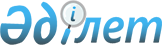 Аудандық мәслихаттың 2019 жылғы 4 қаңтардағы № 197 "2019-2021 жылдарға арналған Аманкөл ауылдық округ бюджетін бекіту туралы" шешіміне өзгерістер мен толықтырулар енгізу туралыАқтөбе облысы Ырғыз аудандық мәслихатының 2019 жылғы 29 наурыздағы № 214 шешімі. Ақтөбе облысының Әділет департаментінде 2019 жылғы 3 сәуірде № 6034 болып тіркелді
      Қазақстан Республикасының 2008 жылғы 4 желтоқсандағы Бюджет Кодексінің 9-1, 109-1 баптарына, Қазақстан Республикасының 2001 жылғы 23 қаңтардағы "Қазақстан Республикасындағы жергілікті мемлекеттік басқару және өзін-өзі басқару туралы" Заңының 6 бабына сәйкес, Ырғыз аудандық мәслихаты ШЕШІМ ҚАБЫЛДАДЫ:
      1. Аудандық мәслихаттың 2019 жылғы 4 қаңтардағы № 197 "2019-2021 жылдарға арналған Аманкөл ауылдық округ бюджетін бекіту туралы" (нормативтік құқықтық актілердің мемлекеттік тіркеу тізілімінде № 3-5-205 тіркелген, 2019 жылы 1 ақпанда Қазақстан Республикасы нормативтік құқықтық актілерінің Эталондық бақылау банкінде электрондық түрде жарияланған) шешіміне мынадай өзгерістер мен толықтырулар енгізілсін:
      1-тармақта:
      1) тармақшасында :
      кірістер "51 672" сандары "56 765" сандарымен ауыстырылсын;
      оның ішінде :
      трансферттер түсімі "48 621" сандары "53 714" сандарымен ауыстырылсын;
      2) тармақшасында:
      шығындар "51 672" сандары "57 117,1" сандарымен ауыстырылсын;
      5) тармақшасында:
      бюджет тапшылығы "0" сандары "-352,1" сандарымен ауыстырылсын;
      6) тармақшасында:
      бюджет тапшылығын қаржыландыру (профицитін пайдалану) "0" сандары "352,1" сандарымен ауыстырылсын;
      5- тармақта:
      мынадай мазмұндағы абзацпен толықтырылсын:
      "ең төменгі жалақы мөлшерінің өзгеруіне байланысты азаматтық қызметшілердің жекелеген санаттарының, мемлекеттік бюджет қаражаты есебінен ұсталатын ұйымдар қызметкерлерінің, қазыналық кәсіпорындар қызметкерлерінің жалақысын көтеруге-4 013 мың теңге;".
      6- тармақта:
      мынадай мазмұндағы абзацпен толықтырылсын:
      "мектепке дейінгі тәрбие беру ұйымдарына бейнебақылау орнатуға - 1 080 мың теңге.".
      2. Көрсетілген шешімнің 1-қосымшасы осы шешімнің 1-қосымшасына сәйкес жаңа редакцияда жазылсын.
      3. "Ырғыз аудандық мәслихатының аппараты" мемлекеттік мекемесі заңнамада белгіленген тәртіппен:
      1) осы шешімді Ақтөбе облысының Әділет департаментінде мемлекеттік тіркеуді;
      2) осы шешімді Қазақстан Республикасы нормативтік құқықтық актілерінің Эталондық бақылау банкінде электрондық түрде ресми жариялауға жіберуді;
      3) осы шешімді Ырғыз ауданы әкімдігінің интернет-ресурсында орналастыруды қамтамасыз етсін.
      4. Осы шешім 2019 жылғы 1 қаңтардан бастап қолданысқа енгізіледі. 2019 жылға арналған Аманкөл ауылдық округ бюджеті
					© 2012. Қазақстан Республикасы Әділет министрлігінің «Қазақстан Республикасының Заңнама және құқықтық ақпарат институты» ШЖҚ РМК
				
      Ырғыз аудандық 
мәслихаты сессиясының төрағасы 

О. Нұрмағанбет

      Ырғыз аудандық 
мәслихатының хатшысы 

К. Қосаяқов
Аудандық мәслихаттың 2019 жылғы 29 наурыздағы № 214 шешіміне 1-қосымшаАудандық мәслихаттың 2019 жылғы 4 қаңтардағы № 197 шешіміне 1-қосымша
Санаты
Санаты
Санаты
Санаты
Сомасы 
(мың теңге)
Сыныбы
Сыныбы
Сыныбы
Сомасы 
(мың теңге)
Ішкі сыныбы
Ішкі сыныбы
Сомасы 
(мың теңге)
Атауы
Сомасы 
(мың теңге)
1
2
3
4
5
І. Кірістер
56 765
1
Салықтық түсімдер
3 011
01
Табыс салығы
674
2
Жеке табыс салығы
674
04
Меншiкке салынатын салықтар
2 337
1
Мүлiкке салынатын салықтар
51
3
Жер салығы
89
4
Көлiк құралдарына салынатын салық
2 197
2
Салықтық емес түсiмдер
40
06
Басқа да салықтық емес түсiмдер
40
1
Басқа да салықтық емес түсiмдер
40
4
Трансферттердің түсімдері
53 714
02
Мемлекеттiк басқарудың жоғары тұрған органдарынан түсетiн трансферттер
53 714
3
Аудандардың (облыстық маңызы бар қаланың) бюджетінен трансферттер
53 714
Функционалдық топ
Функционалдық топ
Функционалдық топ
Функционалдық топ
Функционалдық топ
Сомасы 
(мың теңге)
Кіші функция
Кіші функция
Кіші функция
Кіші функция
Сомасы 
(мың теңге)
Бюджеттік бағдарламалардың әкімшісі
Бюджеттік бағдарламалардың әкімшісі
Бюджеттік бағдарламалардың әкімшісі
Сомасы 
(мың теңге)
Бағдарлама
Бағдарлама
Сомасы 
(мың теңге)
Атауы
Сомасы 
(мың теңге)
1
2
3
4
5
6
ІІ Шығындар
57 117,1
01
Жалпы сипаттағы мемлекеттiк қызметтер 
19 831,1
1
Мемлекеттiк басқарудың жалпы функцияларын орындайтын өкiлдi, атқарушы және басқа органдар
19 831,1
124
Аудандық маңызы бар қала ,ауыл, кент, ауылдық округ әкімінің аппараты
19 831,1
001
Аудандық маңызы бар қала, ауыл, кент, ауылдық округ әкімінің қызметін қамтамасыз ету жөніндегі қызметтер
19 831,1
04
Бiлiм беру
32 374
1
Мектепке дейiнгi тәрбие және оқыту
32 374
124
Аудандық маңызы бар қала ,ауыл, кент, ауылдық округ әкімінің аппараты
32 374
041
Мектепке дейінгі білім беру ұйымдарында мемлекеттік білім беру тапсырысын іске асыру
32 374
07
Тұрғын үй-коммуналдық шаруашылық
3 050
3
Елді мекендерді көркейту
3 050
124
Аудандық маңызы бар қала ,ауыл, кент, ауылдық округ әкімінің аппараты
3 050
008
Елді мекендердегі көшелерді жарықтандыру
1 188
009
Елді мекендердің санитариясын қамтамасыз ету
276
011
Елді мекендерді абаттандыру мен көгалдандыру
1 586
13
Басқалар
1 862
9
Басқалар
1 862
124
Аудандық маңызы бар қала ,ауыл, кент, ауылдық округ әкімінің аппараты
1 862
040
Өңірлерді дамытудың 2020 жылға дейінгі бағдарламасы шеңберінде өңірлерді экономикалық дамытуға жәрдемдесу бойынша шараларды іске асыруға ауылдық елді мекендерді жайластыруды шешуге арналған іс-шараларды іске асыру
1 862
ІІІ. Таза бюджеттік кредиттеу
0
Бюджеттік кредиттер
0
ІV. Қаржы активтерімен жасалатын операциялар бойынша сальдо 
0
Қаржы активтерін сатып алу
0
V. Бюджет тапшылығы 
-352,1
VI. Бюджет тапшылығын қаржыландыру 
352,1
Санаты
Санаты
Санаты
Санаты
Сомасы 
(мың теңге)
Сыныбы
Сыныбы
Сыныбы
Сомасы 
(мың теңге)
Ішкі сыныбы
Ішкі сыныбы
Сомасы 
(мың теңге)
Атауы
Сомасы 
(мың теңге)
1
2
3
4
5
8
Бюджет қаражаттарының пайдаланылатын қалдықтары
352,1
01
Бюджет қаражаты қалдықтары
352,1
1
Бюджет қаражатының бос қалдықтары
352,1